EMEI CHÁCARAS ACARAÍNÍVEL IATIVIDADES PARA TURMAS DO MINIGRUPOSEMANA DE 28/06 a 02/07SEGUNDA-FEIRA 28/06Conteúdo: Contos de Fada - História “Branca de Neve e os 7 Anões”Objetivos:Desenvolver o interesse pela leitura ou por ouvir os diferentes gêneros literários;Desenvolver a capacidade de recontar, recuperando a sequência lógico-temporal dos acontecimentos;Sensibilizar para a magia que uma boa história proporciona.Link da história: https://www.youtube.com/watch?v=dlDOgcJ0fPYAtividade: História - Branca de Neve e os 7 Anões.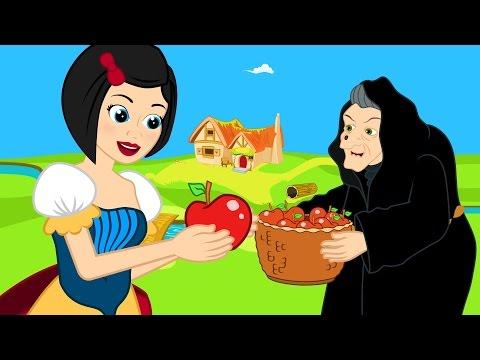 Branca de Neve e os 7 Anões em Português - História completa - Desenho animado, Os Amiguinhos Contos e Historinhas.Como fazer:Um adulto, juntamente com a criança assistirá ao vídeo com a historinha “Branca de Neve e os 7 Anões”.Depois, vai instigar à criança com perguntas como: Você gostou da historinha? Quais são os personagens? Quantos anões têm a historinha? Qual deles você mais gostou? Por quê?O adulto vai conversar com a criança, explicando a importância de ouvir uma boa história.Peça para a criança recontar a história do jeito dela.Pergunte para a criança qual dos personagens ela mais gostou?TERÇA-FEIRA 29/06Conteúdos: Contos de Fada.Objetivos:Desenvolver a coordenação motora, a criatividade, percepção visual e a imaginação;Reconhecer as cores;Explorar as dimensões artísticas.Atividade: Confecção de uma maçã, usando o carimbo da mão.Materiais: Papel, tinta verde, pincel, tesoura e cola.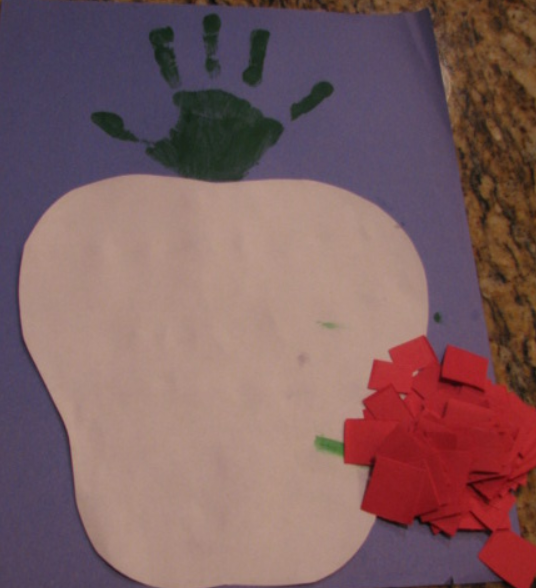 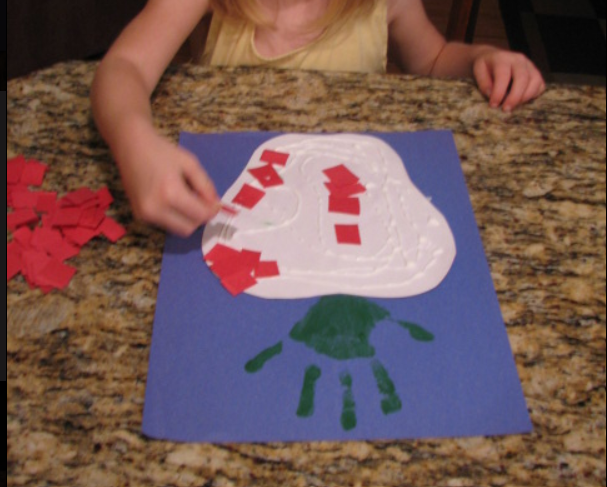 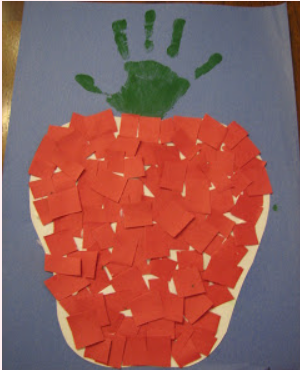 Como fazer:Primeiro, o adulto pintará a mão da criança com a tinta verde e vai carimbar na parte superior de uma folha de papel.Em seguida, desenhará e recortará uma forma de maçã.Depois, recortará o papel vermelho em formas pequenas de um quadrado;Por último, peça para a criança colar os pedacinhos de papel dentro do desenho da maçã. E está pronto!QUARTA-FEIRA 30/06Conteúdo: Higiene e saúde.Objetivos:Motivar à criança a criar o hábito de uma boa higiene;Ensinar à criança a identificar as partes do seu corpo enquanto faz a higiene pessoal e ensiná-la usar;Desenvolver independência para manter sua higiene pessoal. Link da musiquinha:https://www.youtube.com/watch?v=htAWzK2lZ_c Atividade: Música sobre higiene e saúde.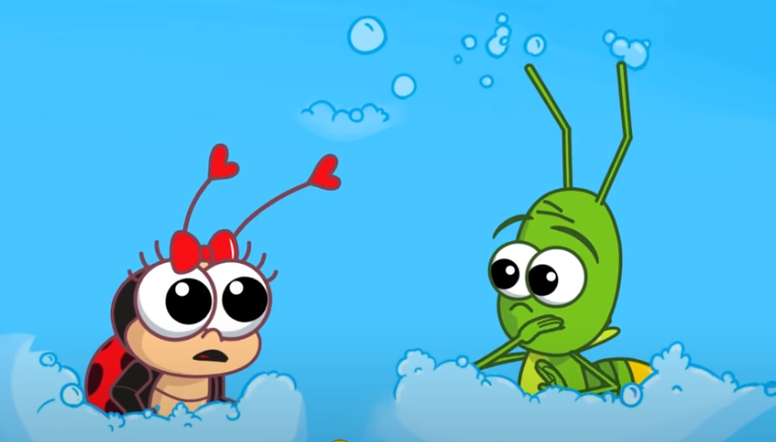 Bob Zoom - Higiene é Saúde | Video Musical Infantil OficialComo fazer:Primeiro, o adulto juntamente com a criança assistirão ao vídeo da musiquinha sobre higiene e saúde, no link acima.Depois, o adulto irá levar a criança para tomar banho, ensinando como lavar o corpinho conforme foi ensinado na musiquinha. Nesse momento do banho, pode colocar a música para a criança ouvir.Durante o banho, o adulto pode aproveitar para incentivar à criança a aprender as partes do corpo. Pode ir fazendo várias perguntas como: Quantos braços, penas, nariz, boca, barriga, cabeça, olhos, ouvidos, mãos, pés você tem? Para que serve cada um deles?Após o banho, pergunte para a criança se ela gostou de tomar banho aprendendo sobre o corpinho dela?QUINTA-FEIRA 01/07Conteúdo: Nome.Objetivos:Reconhecer seu nome escrito;Identificar as letras que compõem o primeiro nome;Nomear as letras do nome.Atividade: Escrita do nome com tinta guache.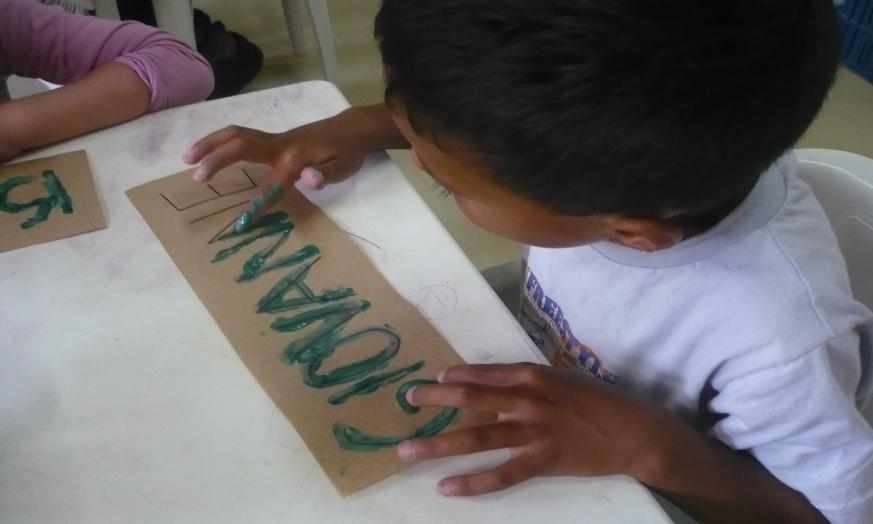 CMEI Pimpão: Turma do pré.Como fazer:Primeiro, o adulto irá fazer o nome da criança em um papel com letras caixa alta (letras de forma maiúsculas) como no exemplo acima.Depois, vai ler com a criança, falando letra por letra, pedindo para a criança repetir.Em seguida, o adulto irá orientar a criança a pintar cada letra do nome com tinta guache, usando o dedinho ou um pincel. Nesse momento, deverá novamente ir falando a letra para a criança.Quando terminar, leia novamente o nome juntamente com a criança. Coloque para secar.SEXTA-FEIRA 02/07Conteúdo: Brincadeira sensorial (fazer e brincar massinha modelar).Objetivos: Incentivar o desenvolvimento motor, cognitivo e o raciocínio;Desenvolver a criatividade e a imaginação.Atividade: Fazer massinha caseira.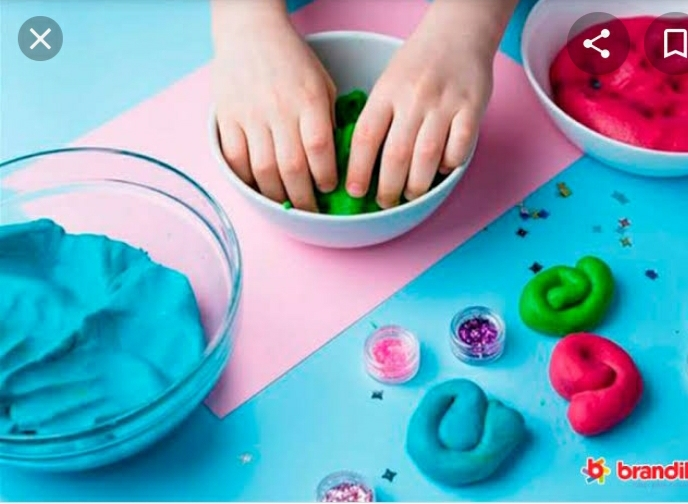 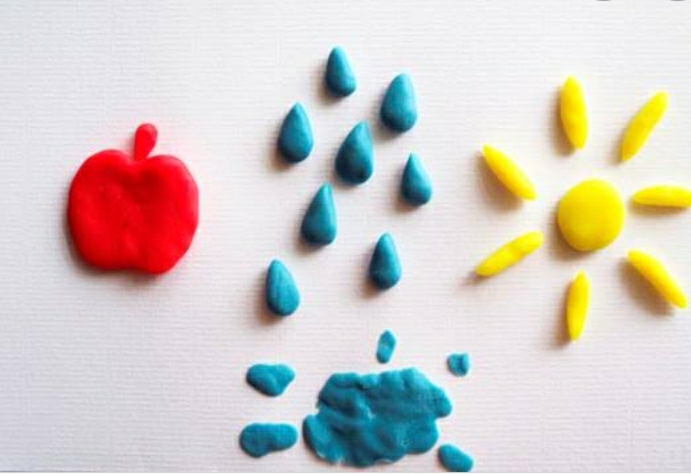 Como fazer:4 xícaras (chá) de farinha de trigo1 xícara (chá) de sal1½ xícara (chá) de água1 colher (sopa) de óleo (soja, girassol ou outro óleo comestível)Corante comestível (pó de suco ou gelatina) de cores variadasPara preparar a massinha de modelar caseira, basta misturar os ingredientes na ordem acima. Ou seja, por último, coloque o(s) corante(s) da cor que preferir. Viu como é fácil? Agora, convide a criança e mãos na massa!E, depois, não deixe de conduzir a brincadeira! Modele a massinha junto com as crianças, criem formas e utilizem esse instrumento de exploração sensorial livremente!